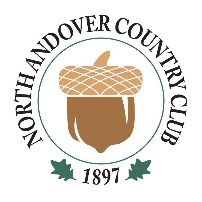 BreakfastMinimum of 20 peopleBUFFET OPTIONSAll breakfast included freshly brewed coffee and teaContinentalCroissants, Muffins, Assorted Pastries, Seasonal Fresh Fruit & Berries, Assorted Chilled Juices, Sweet Butter, Jams & Jellies@ $14++per personHealthy StartLow fat Yogurt, House made Granola, Seasonal Fresh Fruit & Berries, Assorted Chilled Juices@ $12++per personNew England MorningBreakfast Pastries, Applewood Smoked Bacon, Maple Sausage, Home Fried PotatoesScrambled Eggs, French Toast with Warm Syrup Assorted Chilled Juices, Seasonal Fresh Fruit & Berries@ $19++per person++20% administrative fee and 7% state and local taxes are not included in priceMenus and prices are subject to change without notice